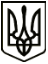 МЕНСЬКА МІСЬКА РАДАВИКОНАВЧИЙ КОМІТЕТРІШЕННЯ20 травня 2022 року                 	 м. Мена	 № 79Про внесення змін до рішення виконавчого комітету від 26 березня 2021 року №75 «Про затвердження Порядку створення, використання та поповнення матеріальних резервів для запобігання, ліквідації надзвичайних ситуацій та небезпечних подій техногенного і природного характеру та їх наслідків на території Менської міської територіальної громади на 2021-2022 роки»	З метою запобігання, ліквідації надзвичайних ситуацій та небезпечних подій техногенного і природного характеру та їх наслідків на території Менської міської територіальної громади, відповідно до Кодексу цивільного захисту України, постанови Кабінету Міністрів України від 30.09.2015 №775 «Про затвердження Порядку створення та використання матеріальних резервів для запобігання і ліквідації наслідків надзвичайних ситуацій», Програми розвитку цивільного захисту Менської об’єднаної громади на 2022-2024 роки, затвердженої рішенням п’ятнадцятої сесії Менської міської ради восьмого скликання від 09 грудня 2021 року № 802,  керуючись  підпунктом 7 пункту «а» частини першої статті 38 Закону України «Про місцеве самоврядування в Україні», виконавчий комітет Менської міської радиВИРІШИВ:1. Внести зміни до рішення виконавчого комітету від  26 березня 2021 року № 75 «Про затвердження Порядку створення, використання та поповнення матеріальних резервів для запобігання, ліквідації надзвичайних ситуацій та небезпечних подій техногенного і природного характеру та їх наслідків на території Менської міської територіальної громади на 2021-2022 роки», виклавши Додаток 2 до рішення «Номенклатура матеріальних засобів для створення матеріального резерву для запобігання, ліквідації надзвичайних ситуацій та небезпечних подій техногенного і природного характеру та їх наслідків на території Менської міської територіальної громади на 2021-2022 роки» в новій редакції (додається).2. Контроль за виконанням рішення покласти на заступника міського голови з питань діяльності виконавчих органів ради Гаєвого С.М. Міський голова						       Геннадій ПРИМАКОВ